EL CONCEJO MUNICIPAL DE LA CIUDAD DE SAN FRANCISCO GOTERA, DEPARTAMENTO DE MORAZAN CONSIDERANDO: I. Que la Ley General Tributaria Municipal, sienta las bases o principios generales para que los municipios desarrollen sus facultades tributarias en concordancia con el artículo 204 de la Constitución. II. Que conforme a lo dispuesto en la Ley General Tributaria Municipal, corresponde al Concejo Municipal, crear, modificar o suprimir Tasas y contribuciones especiales mediante la emisión de Ordenanzas. III. Que la Ordenanza de Tasas por servicios municipales vigente en el municipio, emitida por Decreto Municipal número 1 de fecha 20 de enero de 1993, publicado en el Diario Oficial número 15 Bis Tomo número 318 de fecha 22 del mismo mes y año, necesita ser actualizada en algunos servicios municipales gravados en la misma que ya no responden a las necesidades institucionales, para la satisfacción eficiente de los servicios. POR TANTO: En uso de sus atribuciones Constitucionales, el Concejo Municipal de San Francisco Gotera. DECRETA: Las siguientes Reformas y Adiciones a la Ordenanza Reguladora de Tasas por Servicios Municipales de la Ciudad de San Francisco Gotera, Departamento de Morazán. Art. 1.- Modificase el ART. 7.- NUMERAL 1 SERVICIOS MUNICIPALES así: 1.1.7 SERVICIOS DEL REGISTRO CIVIL, se modifica así: 1.1.7 SERVICIOS DEL REGISTRO DEL ESTADO FAMILIAR. Se Modifican los numerales siguientes: 1.1.7.1. De Certificaciones de Partidas de Nacimiento, Matrimonio, Divorcio, y Defunción cada una……………………………………………………......................... $ 2.50 1.1.7.1.1. De fotocopias Certificadas de Partidas de Nacimiento, Matrimonio, Divorcio, y Defunción cada una………………………………………………............ $ 2.50 1.1.7.1.2 Auténticas de Firmas en Partidas de cualquier tipo cada una...... $ 2.50 1.1.7.1.3. Constancias del Registro del Estado Familiar de cualquier clase.$ 2.50 1.1.7.1.4. Servicios Administrativos por extensión de Constancias de Cédulas de Identidad Personal cada una………………………………………………............ $ 2.50 1.1.7.1.5. Servicios Administrativos por Carné de Identificación de Menores, extendido, cada uno……………………………………………….............................. $ 2.00 1.1.7.1.6. Por cada boleto de nacimiento extendido.................................. $ 1.80 Suprímase los numerales 1. 1. 7. 1. 7. y 1. 1. 7. 1. 8. y créase un solo numeral así:  1.7.1.7 Por Rectificaciones y Subsanaciones de asientos del Registro del Estado Familiar, en conformidad a la Ley Especial Transitoria del Registro del Estado Familiar y de los Regímenes Patrimoniales del Matrimonio, y la Ley del Nombre....................................................................................................$ 10.00 1.1.14 DERECHOS POR TESTIMONIOS DE TITULOS DE PROPIEDAD: Se Modifican los numerales siguientes: 1.1.14.1. De Predios Rústicos, sin incluir el Tributo por el hectaraje cada uno…………………………………………………………………………………………….....$ 35.00 1.1.14.2. De Predios Urbanos, sin incluir el Tributo por metro cuadrado, cada uno……………………………………………………………………………………..............$ 30.00 1.1.14.3. Reposición de Títulos de Predios Rústicos o Urbanos que haya extendido la Municipalidad $ 5.71.............................................................$ 20.00 Art. 2.- Del numeral 1. 1. 15 SERVICIOS VARIOS. Se Modifican los siguientes numerales 1.1.15.3 Inspecciones de Terrenos para los cuales se solicite Título de Propiedad: 1.1.15.3.1. En Zona Urbana.....................................................................$ 20.00 1.1.15.3.2. En Zona Rural $ 17.14...........................................................$ 22.86 Art. 2.- La Presente Reforma entrará en vigencia ocho días después de su publicación en el Diario Oficial. DADO EN LA ALCALDIA MUNICIPAL Y JEFATURA DE DISTRITO, San Francisco Gotera, a los ocho días del mes de enero del dos mil ocho. 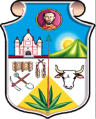 ALCALDIA MUNICIPAL DE SAN FRANCISCO GOTERAUNIDAD DE ASESORIA JURIDICALEGISLACIONALCALDIA MUNICIPAL DE SAN FRANCISCO GOTERAUNIDAD DE ASESORIA JURIDICALEGISLACIONALCALDIA MUNICIPAL DE SAN FRANCISCO GOTERAUNIDAD DE ASESORIA JURIDICALEGISLACIONALCALDIA MUNICIPAL DE SAN FRANCISCO GOTERAUNIDAD DE ASESORIA JURIDICALEGISLACIONNombre:   ORDENANZA REGULADORA DE LAS TASAS POR SERVICIOS  MUNICIPALES DE LA CIUDAD DE SAN FRANCISCO (GOTERA), DEPARTAMENTO DE MORAZAN.Nombre:   ORDENANZA REGULADORA DE LAS TASAS POR SERVICIOS  MUNICIPALES DE LA CIUDAD DE SAN FRANCISCO (GOTERA), DEPARTAMENTO DE MORAZAN.Nombre:   ORDENANZA REGULADORA DE LAS TASAS POR SERVICIOS  MUNICIPALES DE LA CIUDAD DE SAN FRANCISCO (GOTERA), DEPARTAMENTO DE MORAZAN.Nombre:   ORDENANZA REGULADORA DE LAS TASAS POR SERVICIOS  MUNICIPALES DE LA CIUDAD DE SAN FRANCISCO (GOTERA), DEPARTAMENTO DE MORAZAN.Nombre:   ORDENANZA REGULADORA DE LAS TASAS POR SERVICIOS  MUNICIPALES DE LA CIUDAD DE SAN FRANCISCO (GOTERA), DEPARTAMENTO DE MORAZAN.Materia: Derecho TributarioMateria: Derecho TributarioMateria: Derecho TributarioCategoría: ReformaCategoría: ReformaOrigen: Alcaldía MunicipalOrigen: Alcaldía MunicipalOrigen: Alcaldía MunicipalEstado: VigenteEstado: VigenteNaturaleza: Decreto Municipal Naturaleza: Decreto Municipal Naturaleza: Decreto Municipal No. 01-08Fecha: 08/01/2008D.O: 14D.O: 14Tomo: 378Publicación D.O: 22/01/2008Publicación D.O: 22/01/2008Comentarios: Por medio del presente Decreto se reforma la Ordenanza Reguladora de las Tasas por Servicios Municipales de la Ciudad de San Francisco Gotera.Comentarios: Por medio del presente Decreto se reforma la Ordenanza Reguladora de las Tasas por Servicios Municipales de la Ciudad de San Francisco Gotera.Comentarios: Por medio del presente Decreto se reforma la Ordenanza Reguladora de las Tasas por Servicios Municipales de la Ciudad de San Francisco Gotera.Comentarios: Por medio del presente Decreto se reforma la Ordenanza Reguladora de las Tasas por Servicios Municipales de la Ciudad de San Francisco Gotera.Comentarios: Por medio del presente Decreto se reforma la Ordenanza Reguladora de las Tasas por Servicios Municipales de la Ciudad de San Francisco Gotera.Contenido: DECRETO NÚMERO 1Contenido: DECRETO NÚMERO 1Contenido: DECRETO NÚMERO 1Contenido: DECRETO NÚMERO 1Contenido: DECRETO NÚMERO 1Carlos Calixto Hernández Gómez Alcalde MunicipalNahin Arnelge Ferrufino Benítez Síndico MunicipalDoré Santiago González GuzmánSecretario MunicipalDoré Santiago González GuzmánSecretario Municipal